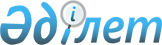 О внесении дополнения в постановление Правительства Республики Казахстан от 29 августа 2023 года № 733 "Об утверждении Правил исчисления выслуги лет военнослужащим, сотрудникам специальных государственных и правоохранительных органов, государственной фельдъегерской службы, а также лицам, права которых иметь воинские или специальные звания, классные чины и носить форменную одежду упразднены с 1 января 2012 года, и лицам, медицинские должности которых сокращены в органах внутренних дел Республики Казахстан с 1 июля 2022 года и 1 января 2023 года, имевшим на момент сокращения должности выслугу лет не менее двенадцати лет и шести месяцев непрерывной воинской службы, службы в специальных государственных и правоохранительных органах, государственной фельдъегерской службе, при условии продолжения ими работы в медицинских организациях, расположенных в следственных изоляторах и учреждениях уголовно-исполнительной (пенитенциарной) системы, и признании утратившими силу некоторых решений Правительства Республики Казахстан"Постановление Правительства Республики Казахстан от 22 ноября 2023 года № 1020.
      Примечание ИЗПИ!Вводится в действие с 01.01.2024.
      Правительство Республики Казахстан ПОСТАНОВЛЯЕТ:
      1. Внести в постановление Правительства Республики Казахстан от 29 августа 2023 года № 733 "Об утверждении Правил исчисления выслуги лет военнослужащим, сотрудникам специальных государственных и правоохранительных органов, государственной фельдъегерской службы, а также лицам, права которых иметь воинские или специальные звания, классные чины и носить форменную одежду упразднены с 1 января 2012 года, и лицам, медицинские должности которых сокращены в органах внутренних дел Республики Казахстан с 1 июля 2022 года и 1 января 2023 года, имевшим на момент сокращения должности выслугу лет не менее двенадцати лет и шести месяцев непрерывной воинской службы, службы в специальных государственных и правоохранительных органах, государственной фельдъегерской службе, при условии продолжения ими работы в медицинских организациях, расположенных в следственных изоляторах и учреждениях уголовно-исполнительной (пенитенциарной) системы, и признании утратившими силу некоторых решений Правительства Республики Казахстан" следующее дополнение:
      в Правилах исчисления выслуги лет военнослужащим, сотрудникам специальных государственных и правоохранительных органов, государственной фельдъегерской службы, а также лицам, права которых иметь воинские или специальные звания, классные чины и носить форменную одежду упразднены с 1 января 2012 года, и лицам, медицинские должности которых сокращены в органах внутренних дел Республики Казахстан с 1 июля 2022 года и 1 января 2023 года, имевшим на момент сокращения должности выслугу лет не менее двенадцати лет и шести месяцев непрерывной воинской службы, службы в специальных государственных и правоохранительных органах, государственной фельдъегерской службе, при условии продолжения ими работы в медицинских организациях, расположенных в следственных изоляторах и учреждениях уголовно-исполнительной (пенитенциарной) системы, утвержденных указанным постановлением:
      подпункт 4) пункта 4 дополнить абзацем сороковым следующего содержания:
      "в Государственной фельдъегерской службе Республики Казахстан;".
      2. Настоящее постановление вводится в действие с 1 января 2024 года.
					© 2012. РГП на ПХВ «Институт законодательства и правовой информации Республики Казахстан» Министерства юстиции Республики Казахстан
				
      Премьер-Министр  Республики Казахстан 

А. Смаилов
